JADŁOSPIS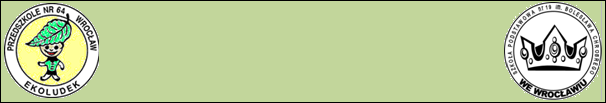 TYGODNIOWY                 Dyrektor                                                                                                                          IntendentPRZEDSZKOLE nr 64 „Ekoludek”PRZEDSZKOLE nr 64 „Ekoludek”PRZEDSZKOLE nr 64 „Ekoludek”PRZEDSZKOLE nr 64 „Ekoludek”DZIEŃDZIEŃŚNIADANIEZUPA + PODWIECZOREKDRUGIE DANIEPON29.04.2024PON29.04.2024Kasza manna na mleku 200 mlChleb wieloziarnisty z masłem  35g/5gPolędwica sopocka 20gPomidor , sałata zielona 20g/5gHerbata malinowa z cytryną 200mlZupa pieczarkowa z makaronem i natką pietruszki 250ml Jogurt naturalny z otrębami orkiszowymi , bananem i żurawiną Maca pszenna tradycyjnaJajko sadzone ze szczypiorkiem Ziemniaki z koperkiem 180 gKolorowa fasolka szparagowa ( żółta i zielona) z masełkiem i bułką tartą 80gKompot owocowy ( jabłko , mieszanka kompotowa ) 200 ml)WT30.042024WT30.042024Płatki kukurydziane na mleku 200 mlChleb żytni z masłem 35g/5gKiełbasa krakowska sucha                      wieprzowa 20g , ser kozi 5g  Ogórek kiszony , papryka czerwona 20g/20gHerbata rumiankowa                                          Barszcz Ukraiński z fasolką Jaś  białą kapustą , ziemniakami i  natką pietruszki  250mlCiasteczka owsiane bez cukrumandarynka Woda mineralna Gulasz z indyka w sosie szpinakowym z dodatkiem serka typu feta 140gKasza kuskus 130gSurówka z marchwi i jabłka z jogurtem naturalnym 80gSok warzywno-owocowy                                             „ pomarańczowa kraina ”                                        ( pomarańcze , seler , jabłko ) 200 mlŚWIĘTO  PRACY1  MAJACZW02.05.2024CZW02.05.2024Kanapki z chleba razowego z masłem 60g/10g z pastą z twarożku , posypane szczypiorkiem i tartą rzodkiewkąHerbata owocowa Zupa jarzynowa z ziemniakami 250 mlSoczek 100% owoców 0,2 lChrupka kukurydziana świderekRyż zapiekany z jabłkami i cynamonem z polewą jogurtową 180g/50gMarchewka  do chrupaniaHerbata owocowaŚWIĘTO  KONSTYTUCJI3  MAJA Alergeny zgodnie z Rozporządzeniem 1169/2011 wymienione na drugiej stronie.W kuchni używa się: zboża zawierające gluten, seler, gorczycę, soje, mleko, jaja, ryby, orzechy, migdały i nasiona sezamu .Każda potrawa może zawierać wyżej wymienione alergeny. Woda mineralna n/g podawana jest dzieciom bez ograniczeń.Dyrektor zastrzega możliwość wprowadzenia zmian w jadłospisie.